Press release10th Bio-Emulation Symposium on November 29 & 30, 2024GC eagerly awaits the Bio-Emulation World arriving in LondonLONDON, UK – GC is thrilled to announce its anticipation for the upcoming Bio-Emulation Symposium 2024, set to take place in London on the 29th and 30th of November. This international symposium promises a transformative experience dedicated to the latest advancements in dental research and technology. This year, dental technicians specifically will find themselves in the spotlight.The Bio-Emulation Group was founded in 2008 as a think-tank, challenging traditional dental dogmas and advocating for minimal intervention practices. Today, it has evolved into a thriving community of highly skilled clinicians and technicians dedicated to developing innovative methods for preserving and replicating natural teeth. The term "Bio-Emulation" embodies this mission.Attendees can look forward to an impressive lineup of 20 speakers sharing their cutting-edge research and expertise.As gold sponsor, GC will naturally have a strong presence at the event, which celebrates its 10th anniversary. “By close collaboration between dentists and dental technicians, learning from each other’s expertise, all parties can enhance their technical skills, improve patient outcomes, and stay at the forefront of dental innovation.” said Kerstin Behle, EMEA Professional Services Manager at GC Europe. “We, as a company, are grateful to get a front-seat watch at the newest trends in the field, this way allowing us to effectively respond to customer needs.”For more information and registration, check www.bioemulation-symposium.com. Looking forward to seeing you there!GC Europe N.V.Interleuvenlaan 333001 Leuven+32.16.74.10.00	https://www.gc.dental/europeinfo.gce@gc.dental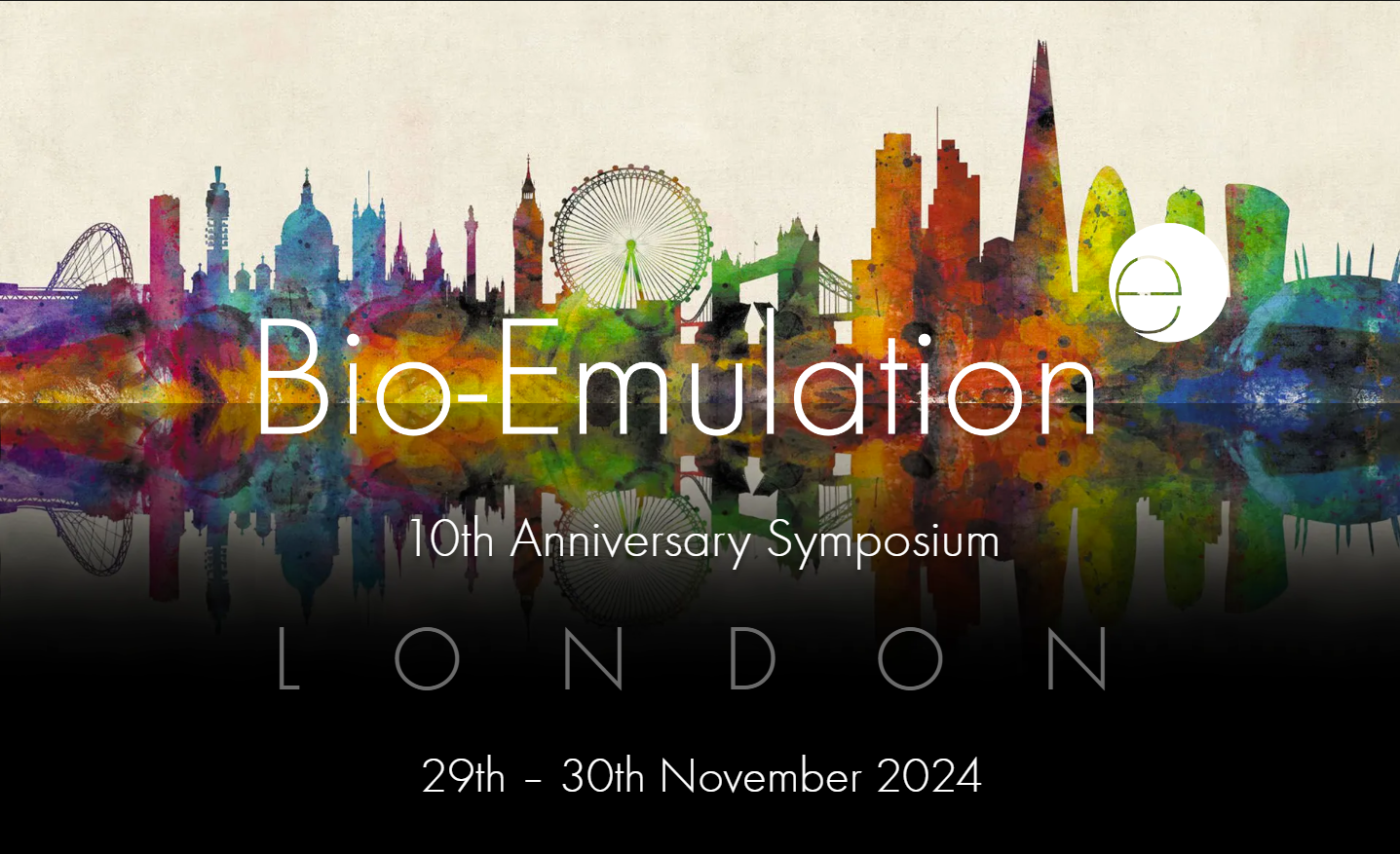 